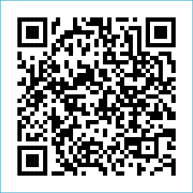 ST MARY’S PARISH NEWSLETTER - TARBERT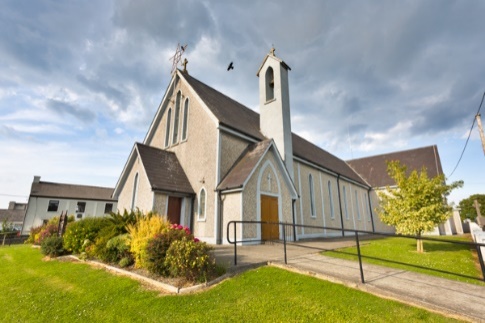 Parish Office Opening Hours:				              			   	              Mon. 10.30am -2.30pm. Wed. 10.30am-1.30pm                                  	                                 Priests :	Fri. 10.30am-2.30pm  Phone ; 068-36111.				   	                  Fr. Sean Hanafin   087-8341083Email: tarbert@dioceseofkerry.ie							    Fr. Michael Hussey 087-2386084Notices for Parish Newsletter have to be in on					    Safeguarding Children: 087-6362780 Wednesday by 12 Noon.								    Defib. Emergency No.    999 or 112Webpage: www.stmarystarbert.com							(Outside Surgery Hours)          13th Sunday in Ordinary Time          30th June 2024  R.I.P.            Alex Langan, Tarbert Island.                                                 Mary Cox (née Bourke), Leitrim.                                                                  Mary Carmody (née Creedon), Navan / Main St.                                                  PRIEST ON DUTY THIS WEEKEND:   Fr. Pat Crean-Lynch     087-2200114.                                                                                                  PARISH OFFERTORY COLLECTION    Amount received will be published at the end of each month.  THE SICK & RETIRED PRIESTS COLLECTION – will be taken up next weekend Sat. 6th and Sunday 7th July.                                            GRAVEYARD MASSES – Aghavallen Cemetery  – Friday 5th July at 7pm. Lislaughtin Abbey – Friday 2nd August at 7pm.                                                  Kilnaughtin Graveyard  – Friday  9th August at 7pm. St. Mary’s Cemetery, Tarbert  – Friday 16th August at 7pm.                            Please note that all Graveyard Masses are at 7pm.All our Masses at St. Mary’s Church, Tarbert, can be viewed online at www.stmarystarbert.comPrayer for FamiliesJesus, Lord and Saviour, you have shown us your lovein your care for all, especially those in need.We ask you to show this love for our family,those sick and well, at home and away.May we live in your heart, young and old in our family,as we make your home in the heart of each of us.Make strong our faith in you and in each other.Enliven our hope and make us joyful in love.Protect us all and welcome home those who have gone before us.We pray this, in gratitude for our family life,                                   and with the prayers of Mary, our Mother.                       AMEN.TARBERT ACTIVE RETIREMENT GROUP – (over 55’s) meet in Tarbert Bridewell every Friday between 10.30am and 12 Noon.  We have different activities every week followed by refreshments. New Members are welcome. BINGO – will be on next Wed. 3rd July at 8pm in the Community Centre – with bigger and better prize money. Your support would be greatly appreciated.  All are welcome.ANNUAL PILGRIMAGE TO KNOCK - takes place this year on next  Wed. 3rd July. The coach will be leaving Listowel at 7am, Knockanure at 7.10am Moyvane at 7.15am and Tarbert at 7.20am. Contact Margaret on 087-2976304 or Nuala on 068-36166.ARD CÚRAM & FUCHSIA CENTRE – AIB Community €1M Fund, Vote for us. The AIB Community €1M Fund is now open. This is an opportunity for charities like Ard Chúram, Listowel, to be in with a chance of receiving funds but we need as many people as possible to VOTE for us. To find out more check out online www.ardcuram.comDesigner Minds - STEAM (Science, Technology, Engineering, Art, Maths) Summer Camps and Art Summer Camps will start soon in Listowel. For all boys & girls going into 1st to 6th class this September. All details and online registration at www.designerminds.ie. Give your child the opportunity to explore, create, innovate and learn in a fun and supportive environment this Summer.THANK YOU - for your continuing support and financial donations that underpin the smooth running of St. Mary’s Parish Church. Please continue to donate what you can on a weekly basis at any of our Masses on Friday, Saturday, Sunday or Monday. Donations can also be made by bank transfer – our bank details are as follows :IBAN No- IE76 AIBK 9354 3380 3050 83, Account Name – Tarbert Church Account, Bank - AIB, The Square, Listowel  Co. Kerry.Thanking you on behalf of the Finance Committee,John McMonagle (Chairperson), Fr. Seán Hanafin, Mary Holland, Kitty Kelly, Amanda O’Sullivan, Seamus Enright, Declan Downey, Gabriel McNamara, Paul Kelly.Day/DateTimeIntentionSaturday 29th 6pmDeceased Clergy of Tarbert.Sunday 30th 11.30amJohn Joe and Peggy Barrett, Tarmons.Nancy and Jimmy Enright, Tieraclea.Monday 1st 10amMass in Tarbert.Kitty Griffin, St. Patrick’s Tce.        ( Birthday )Tuesday 2nd 7pmMass in Ballylongford.Wednesday 3rd _____No Mass.Thursday 4th 10amMass in Asdee.Friday 5th ______No Mass.Saturday 6th 6pm Johnny, Michael and Joseph Kissane, St. Patrick’s Tce.Sunday 7th 11.30amTessie and Daniel (Snr) Kiely, Main St.Margaret O’ Dowd, Carhoona.